КОМИТЕТ ПО ОБРАЗОВАНИЮАДМИНИСТРАЦИИ ГОРОДА МУРМАНСКАМУНИЦИПАЛЬНОЕ  БЮДЖЕТНОЕ ОБЩЕОБРАЗОВАТЕЛЬНОЕ УЧРЕЖДЕНИЕ        Г. МУРМАНСКА ГИМНАЗИЯ №10             (МБОУ г.Мурманска гимназия № 10)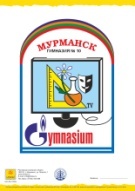 ____________________________________________________________________________. Мурманск, ул. Баумана, д.11                Тел./факс (8152) 53-61-53, е-mail:gimn10@gmail.comПРИКАЗ28. 03.2018										№ 137/1г. МурманскО	проведении внеплановой учебной тренировки  по эвакуации людей из здания.В целях усиления антитеррористической безопасности  и трагическим событием в г. Кемерово повлекшим гибель  детей. П Р И К А З Ы В А Ю:1	. Внеплановую учебную тренировку по эвакуации учащихся и работников  провести в следующие сроки : 03.04.2018 г. в 09.10.2. Назначить ответственного за проведение  учебной тренировки  преподавателя -организатора ОБЖ   Щукина Р.А.3. Щукину Р.А. провести 29.03.2018г . теоретические занятия с педагогическим коллективом с целью ознакомления:с планами эвакуации и соответствующими инструкциями , памятками;системой оповещения.;-местом сбора преподавателей и учащихся после эвакуации .4.   Классным руководителям 5-11 классов с 29.03 по 02.04.2018 г. провести занятия с учащимися о порядке действий в случае получения сигнала о возникновении пожара, включая порядок и направления движения .Заместителю директора по АХР Комаровой И.Э. проверить условия содержания эвакуационных выходов , исправность и работоспособность системы оповещения и управления эвакуацией при пожаре . Заместителю директора по АХР Комаровой И.Э., провести с членами  звена пожарной безопасности  теоретические занятия с ознакомлением системы оповещения, планом эвакуации, местами хранения ключей от запасных выходов.7. 	На месте сбора преподавателям проверить по спискам наличие  учащихся и доложить ответственным за эвакуацию :1-3 классы- учитель нач.классов Денисенко Е.В.5-6 классы - зам. дир. по УВР Васильева Н.Е.7-9 классы- зам. дир. по ВР Павловой О.В.10-11 классы- зам. дир. по УВР Балакшиной Т.С.8.	Назначить  ответственными  за проверку здания после эвакуации  учащихся и работников гимназии  зам. дир. по УВР Балакшину Т.С., зам. дир. по ВР Павлову О.В.1 этаж –  преп.-орг. ОБЖ  Щукин Р.А. ;2.этаж - (правое, центральное крыло.) – Васильева Н.Е.; этаж - (правое, центральное крыло.) - Балакшина Т.С.этаж – (левое, центральное крыло – Денисенко Е.В.этаж - (левое, центральное крыло - Павлова О.Ввспомогательный корпус- спортзал, столовая, актовый зал – зам. дир. по АХР Комарова И.Э.Директор гимназии № 10					А.И. МАЛЫШКИНАУтверждаюдиректор МБОУ «Гимназии № 10	Малышкина А.И.«___ »________________2017 г.СИСТЕМАоповещения учащихся и сотрудников муниципального общеобразовательного учреждения гимназии № . Мурманска в случае террористического акта и пожарной опасности.Звонок ( электрический, один длинный ).Радиосвязь (Внимание. Тревога. Произошло возгорание. Всему педагогическому коллективу действовать согласно плана эвакуации).В отсутствие электричества в здании гимназии:механический звонок;мегафон;голосовое оповещение: директор,  зам.директора по АХР, зам. дир. по УВР, по ВР, преподаватель-организатор  ОБЖ:1 этаж – Комарова И.Э. - обеспечение доступности запасных выходов;               1 этаж – Щукин Р.А. - распределение потока эвакуируемых через   центральный выход, ответственный за взаимодействие с правоохранительными органами этаж - (правое, центральное крыло.) – Васильева Н.Е.этаж - (правое, центральное крыло.) - Балакшина Т.С.   3.этаж – (левое, центральное крыло) – Денисенко Е.В.вспомогательный корпус- спортзал, столовая, актовый зал – Павлова О.В.С системой оповещения и распределением обязанностей ознакомлены :                            Преп.-организатор ОБЖ________________	Щукин Р.А.                               зам. дир. по УВР _________________ Балакшина Т.С.                               зам.дир. по УВР_________________	Васильева Н.Е.                                зам. дир. по ВР___________________Павлова О.В.                                зам.дир. по АХР __________________Комарова И.Э.зам.дир. по УВР	Денисенко Е.В.Утверждаю директор МБОУ «Гимназия № 10»  ____________Малышкина А.И.«____»______________ 2017 гПланпомещений детского муниципального общеобразовательного учреждения г. Мурманска «Гимназия № 10» с указанием путей эвакуации. ( пути следования не должны пересекаться и могут меняться в зависимости со сложившейся обстановкой)Центральный выход.1 этаж – кабинеты администрацииЗапасный выход № 1.2 этаж – правое крыло: кабинеты №№ 20, 21, 22, 233 этаж – правое крыло: кабинеты №№ 31, 32, 33, 34Запасный выход № 2.1 этаж -  правое крыло: мастерские, кабинет обслуживающего труда, музей.2 этаж – центральный корпус: кабинеты №№ 24, 25, 26, 27,28Запасный выход № 3.1 этаж – левое крыло: библиотека, малый спортивный зал.3 этаж – центральный корпус: кабинеты №№ 35, 36, 37, 38.Запасный выход № 4.3 этаж – левое крыло: кабинеты  №№ 41, 42, 43, 44, кабинеты информатики и математики      № 39.                                                            Запасный выход № 5.2 этаж -  кабинет музыки, танцевальный класс, актовый зал, кабинеты № 8,9,10,11,12,29,30                                                               Запасный выход № 6.1 этаж – спортивный зал                                                                Запасный выход № 7.2 этаж – левое крыло: кабинеты №№ 8, 9, 10, 11,12, 29, 302 этаж – актовый зал, кабинет музыки, танцевальный класс.1 этаж – столоваяДолжность и подпись лица, разработавшего план:  зам.дир. по АХР  ________________Комарова И.ЭС планом  эвакуации и распределением обязанностей ознакомлены :                                     зам.директора по УВР ________________ Васильева Н.Е.                                      зам.директора по УВР _________________Балакшина Т.С.                                      зам. директора по ВР __________________Павлова О.В.			   зам.директора по УВР     _______________Денисенко Е.В.	